SALA DE REGIDORES 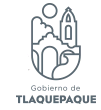 OFICIO NO.  074/2020MTRO. OTONIEL VARAS DE VALDÉZ GONZÁLEZ DIRECTOR DE LA UNIDAD DE TRANSPARENCIAPRESENTE:	                    Por medio del presente le envío un cordial saludo, al tiempo que en cumplimiento con el numeral 8, punto 1, fracción VI, inciso h) de la Ley de Transparencia y Acceso a la Información Pública del Estado de Jalisco y sus Municipios, adjunto al presente en copia simple y en medio electrónico, para su debida publicación en el portal oficial de internet de este Municipio, la AGENDA de actividades de quien suscribe, correspondiente al mes de JUNIO del año 2020.         Sin otro particular le reitero las seguridades de mi atenta y distinguida consideración. ATENTAMENTESAN PEDRO TLAQUEPAQUE, JALISCO, A 02 DE JULIO DE 2020.C. SILBIA CÁZAREZ REYESREGIDORA DEL H. AYUNTAMIENTO DE SAN PEDRO TLAQUEPAQUE.         C.c.p. Archivo.Independencia No. 10, 3er. Piso. Teléfono 10-57-60-86.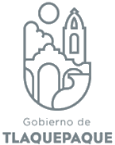                      AGENDA JUNIO DE 2020REGIDOR: SILBIA CÁZAREZ REYES INFORMACIÓN PUBLICADA EN CUMPLIMIENTO DEL ARTÍCULO 8 FRACCIÓN VI INCISO H) DE LA LEY DE TRANSPARENCIA Y ACCESO A LA INFORMACIÓN PÚBLICA DEL ESTADO DE JALISCO Y SUS MUNICIPIOSFECHA Y HORA DEL EVENTOEVENTO, TRABAJO O ACTIVIDAD PÚBLICASERVIDORES PÚBLICOS ASISTENTESLUGAR DE LA ACTIVIDAD03/06/20Atención a Ciudadanía.Regidora Silbia Cázarez Reyes Independencia No. 10, Zona Centro de San Pedro Tlaquepaque.12/06/20Atención a Ciudadanía.Regidora Silbia Cázarez Reyes Independencia No. 10, Zona Centro de San Pedro Tlaquepaque.25/06/20  19:00 HRS.Vigésima Segunda Sesión Ordinaria del H. Ayuntamiento.Integrantes del H. Ayuntamiento.Salón de Sesiones del H. Ayuntamiento, con ubicación en Calle Independencia # 58, Zona Centro de San Pedro Tlaquepaque.30/06/2020Atención a Ciudadanía.Regidora Silbia Cázarez Reyes Independencia No. 10, Zona Centro de San Pedro Tlaquepaque.